Tournois FIFA 14→ Vendredi 18 Avril 2014 (pour bien commencer les vacances)1er Tournoi : 17h00 – 19h00A gagner → 2 places pour LOSC – Bordeaux2ème Tournoi : 19h30 – 21h30A gagner → 2 places pour LOSC – Bordeaux, 2 places pour le Bowling, 2 places pour le Laser Game3ème Tournoi : 21h30 – 23h30A gagner → 2 places pour France – Jamaïque (au Grand Stade), 2 Tee-shirts d'entraînement de l’Équipe de FranceTu veux participer ?Inscris toi auprès de Rémy (06 29 41 25 79)Participation : 4€ par joueur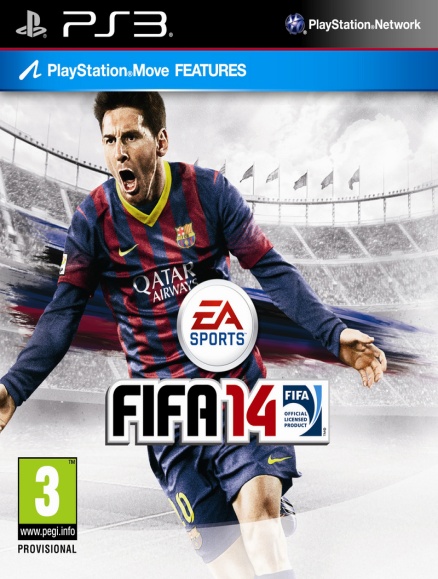 Ramène ta manetteRestauration sur place